MEHANIKA 2 - KINEMATIKAVEŽBA 3: KRUŽNO KRETANJE TAČKEVratilo neke mašine izvrši 150   obrtaja u minuti. Na vratilu je potrebno ugraditi zupčanik koji će omogućiti da pri tom konstantnom broju obrtaju vratila zupčanik  ostvaruje obimnu brzinu od  2  .  Koliki je prečnik zupčanika potreban da bi se ostvarila željena obimna brzina zupčanika ?Rešenje:Broj obrtaja zupčanika i broj obrtaja vratila su jednaki zato što zupčanik i vratilo čine jedan sklop, imaju zajedni;ki centar rotacije i zbog toga  svi elementi tog sklopa će imati jednaki broj obrtaja od 150   obrtaja u minuti.Iz obrazca obimne brzine  možemo pronaći potreban prečnik zupčanika. Prečnik zupčanika je: Broj obrtaja ulaznog vratila i prikazanog zupčastog reduktora iznosi nI=600 o/min. Zupčanik 1 je čvrsto vezan za vratilo I, zupčanici 2 i 3 za vratilo II, zupčanik 4 za izlazno vratilo III. Naći ugaone brzine vratila I, II, i III kao i broj obrtaja izlaznog vratila III. Odrediti brzine i ubrzanja tačaka na obodima (obimu) zupčanika 3 i 4. Dati su poluprečnici zupčanika: R1=20cm, R2=30cm, R3=40cm, R4=20cm.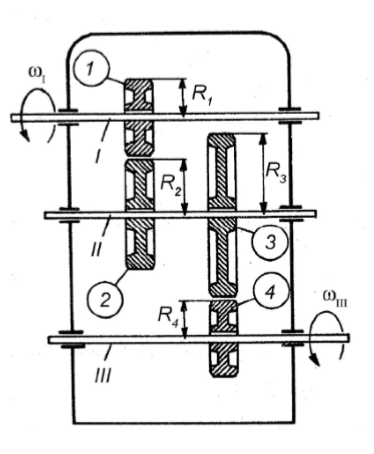 Rešenje: Ugaona brzina ulaznog vratila, kao i zupčanika 1, biće jednaka:Smatra se da između dodirnih tačaka spregnutih zupčanika nema klizanja, pa su brzine dodirnih tačaka jednake: ,  sledi da je  sledi da je Sledi  da je Ugaona brzina zupčanika 2 je ujedno i ugaona brzina vratila II kao i  zupčanika 3: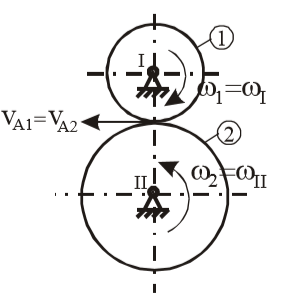 Zbog jednakosti brzina dodirnih tačaka zupčanika sledi:  sledi da je  sledi da je Ugaona brzina zupčanika 4 je ujedno i ugaona brzina vratila III:. Iz izraza za ugaonu brzinu  može se odrediti broj obrtaja vratila III: 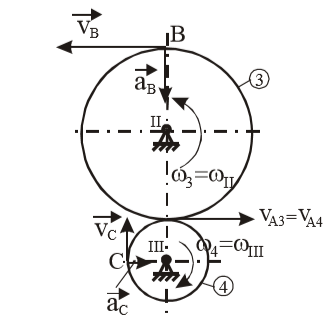 Brzina bilo koje tačke (npr. tačke B) na obodu zupčanika 3 biće jednaka: . Za tačku C na obodu zupčanika 4 brzina će imati isti intenzitet kao i brzina tačke na obodu zupčanika 3, jer se radi o paru spregnutih zupčanika: . Vektori brzina se ucrtavaju u pravcu tangente na kružnu putanju tačke, u smeru obrtanja. Pošto su obrtanja zupčanika ravnomerna (tj.), ubrzanja tačaka sadrže samo normalne komponente, pa su zato usmerena ka osi rotacije. Intenziteti ubrzanja tačaka B i C:.; Oko nepomičnog kotura poluprečnika 20 cm namotano je uže na koje visi teg. Teg najpre miruje, a onda počinje padati sa ubrzanjem od 2 cm/s2 pri čemu se uže odmotava. Nađi ugaonu brzinu koturova u trenutku kad je teg prešao put od 100 cm.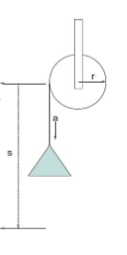 Rešenje: ; ; ;Sobzirom da se teg kreće ubrzano na dole bez početne brzine, iz pređenog puta izračunaćemo vreme pomoću koga ćemo izračunati pravolinijsku brzinu: iz čegsa sledi da je Automobil se kreće po horizontalnoj kružnoj putanji prečnika 86 m ubrzanjem . Početna brzina automobile je  Za koje vreme će automobile preći prvi krug ?Rešenje:m, , Puni ugao kruga iznosi Ugaona brzina : Ubrzanje :     sledi da je Preko obrazac  dobijamo vreme   sldi da je Zadaci za vežbu:Iz  položaja  (početnog) na krugu, poluprečnika , krenu jednovremeno dve tačke u suprotnim smerovima. Prva tačka se kreće jednakko ubrzana bez početne brzine , a druga jednako usporeno početnom brzinom , ali tako da sui m tangencijalna ubrzanja ista . Na kom mestu kružne putanje  i posle kog vremena  će se ove dve tačke sresti ?Rešenja: , Tačka se kreće jednakousporeno po kružnoj putnji poluprečnika 0,2 m početnom ugaonom brzinom  . Ugaono usporenje . Odrediti vreme zaustavljanja, ugao zaustavljanja, broj obrtaja do zaustavljanja i put zaustavljanja ?Rešenja: Vreme zaustavljanja , Ugao zaustavljanja   Broj obrtaja do zaustavljanja:  Put zaustavljanja: 